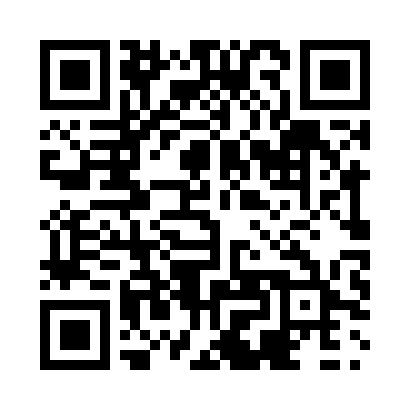 Prayer times for Remo, British Columbia, CanadaMon 1 Jul 2024 - Wed 31 Jul 2024High Latitude Method: Angle Based RulePrayer Calculation Method: Islamic Society of North AmericaAsar Calculation Method: HanafiPrayer times provided by https://www.salahtimes.comDateDayFajrSunriseDhuhrAsrMaghribIsha1Mon3:225:051:397:2210:1311:562Tue3:225:061:397:2210:1211:563Wed3:235:061:397:2210:1211:554Thu3:235:071:397:2210:1111:555Fri3:245:081:407:2110:1011:556Sat3:245:091:407:2110:1011:557Sun3:255:101:407:2110:0911:548Mon3:265:121:407:2010:0811:549Tue3:265:131:407:2010:0711:5410Wed3:275:141:407:2010:0611:5311Thu3:285:151:417:1910:0511:5312Fri3:285:161:417:1910:0411:5213Sat3:295:181:417:1810:0311:5214Sun3:305:191:417:1810:0211:5115Mon3:315:201:417:1710:0111:5116Tue3:315:221:417:1610:0011:5017Wed3:325:231:417:169:5811:5018Thu3:335:251:417:159:5711:4919Fri3:345:261:417:149:5611:4820Sat3:345:281:417:139:5411:4821Sun3:355:291:417:139:5311:4722Mon3:365:311:417:129:5111:4623Tue3:375:321:417:119:5011:4524Wed3:385:341:417:109:4811:4425Thu3:385:361:417:099:4611:4426Fri3:395:371:417:089:4511:4327Sat3:405:391:417:079:4311:4228Sun3:415:411:417:069:4111:4129Mon3:425:421:417:059:3911:4030Tue3:425:441:417:049:3811:3931Wed3:435:461:417:039:3611:38